БАШҠОРТОСТАН РЕСПУБЛИКАҺЫ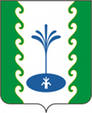 ҒАФУРИ РАЙОНЫМУНИЦИПАЛЬРАЙОНЫНЫҢЕҘЕМ-ҠАРАНАУЫЛ СОВЕТЫ           АУЫЛ БИЛӘМӘҺЕ  ХАКИМИӘТЕАДМИНИСТРАЦИЯСЕЛЬСКОГО ПОСЕЛЕНИЯЗИЛИМ-КАРАНОВСКИЙСЕЛЬСОВЕТМУНИЦИПАЛЬНОГО РАЙОНАГАФУРИЙСКИЙ РАЙОНРЕСПУБЛИКИ  БАШКОРТОСТАНҠАРАР                                                         РАСПОРЯЖЕНИЕ28 декабрь 2021 й.                       № 57                  28 декабря  2021 г.              Наделить, Шаяхметову Минниру Сагитовну,  администрации сельского поселения Зилим-Карановский сельсовет муниципального района Гафурийский район Республики Башкортостан полномочиями «Уполномоченный специалист» для подписания документов о приемке в электронной форме в Единой информационной системе в сфере закупок.Наделить, Ахмадуллину Эльзу Фаузовну,   специалиста  администрации                                        сельского поселения Зилим-Карановский сельсовет муниципального района Гафурийский район Республики Башкортостан полномочиями «Уполномоченный специалист» для подписания документов о приемке в электронной форме в Единой информационной системе в сфере закупок.Контроль за исполнением настоящего распоряжения оставляю за собой.Основание: Федеральный закон «О контрактной системе в сфере закупок товаров, работ, услуг для обеспечения государственных и муниципальных нужд» от 05.04.2013 года № 44-ФЗ ( в редакции Федерального закона от 02.07.2021 года № 360-ФЗ )Глава  сельского поселения                                                          М.С.Шаяхметова